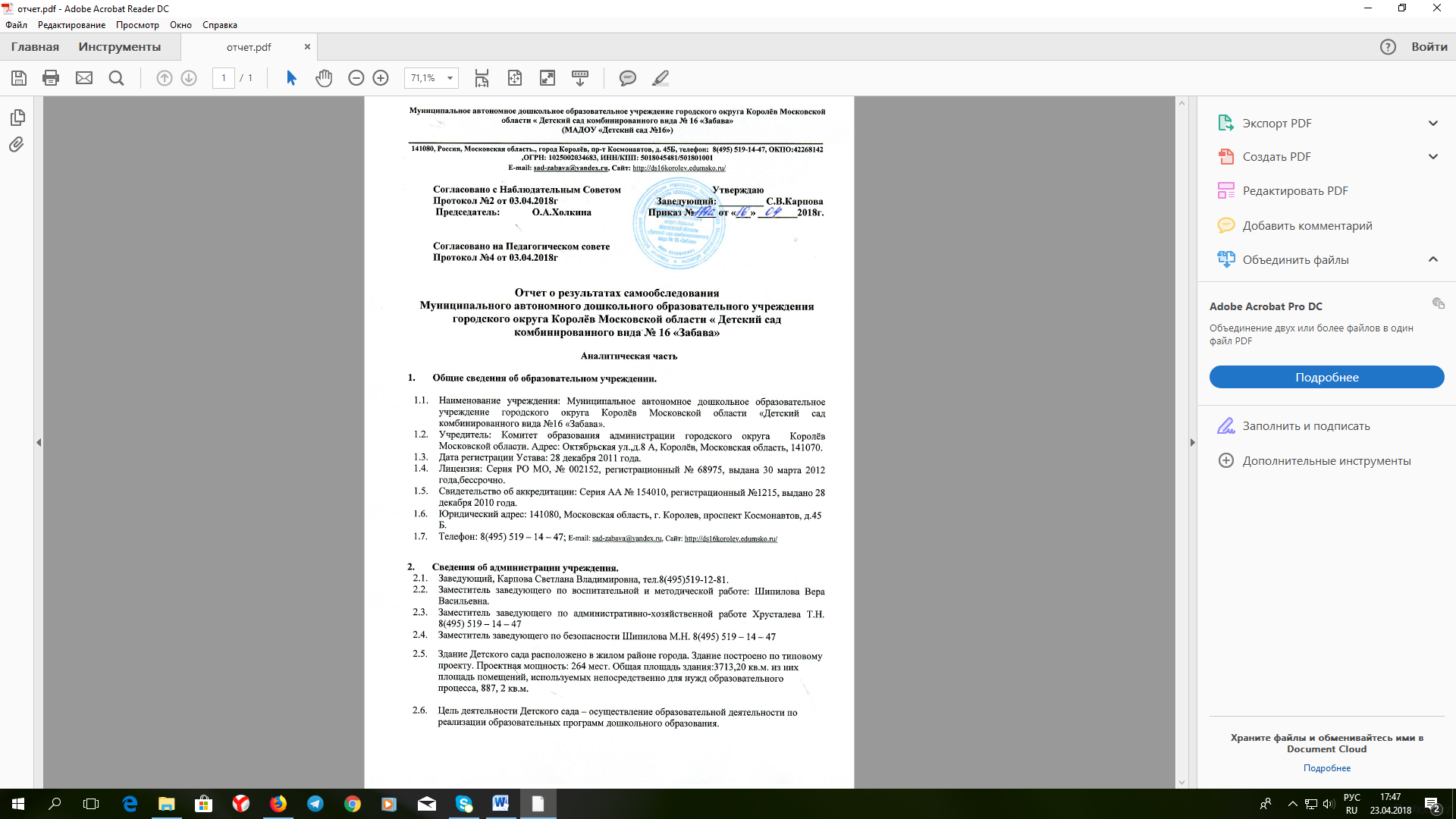 II. Система управления организацииУправление Детским садом осуществляется в соответствии с действующим законодательством и Уставом МАДОУ "Детский сад № 16" .Управление Детским садом строится на принципах единоначалия и коллегиальности. Коллегиальными органами управления являются: Наблюдательный совет, Педагогический совет, Общее собрание трудового коллектива, Родительский комитет. Единоличным исполнительным органом является руководитель – заведующий.Органы управления, действующие в Детском саду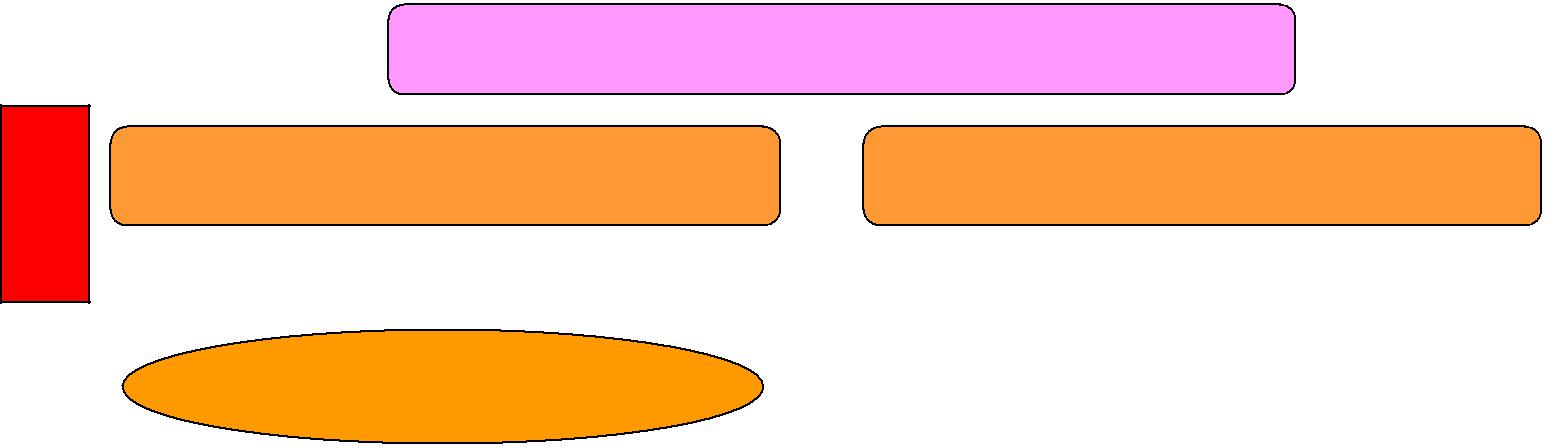 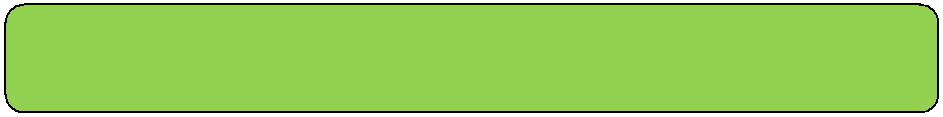 Структура и система управления соответствуют специфике деятельности Детского сада.Состояние управления обеспечивает функционирование и развитие Детского сада в соответствии с ФГОС ДО. Структура управления демократична. Работает стабильный кадровый состав, способный эффективно осуществлять поставленные цели и задачи, активно участвовать в образовательной и инновационной деятельности.III. Оценка образовательной деятельностиОбразовательная деятельность в Детском саду организована в соответствии с Федеральным законом от 29.12.2012 № 273-ФЗ «Об образовании в Российской Федерации», ФГОС дошкольного образования, СанПиН 2.4.1.3049-13 «Санитарно-эпидемиологические требования к устройству, содержанию и организации режима работы дошкольных образовательных организаций».Образовательная деятельность ведется на основании утвержденной Основной образовательной программы дошкольного образования, которая составлена в соответствии с ФГОС дошкольного образования, с учетом Примерной образовательной программы дошкольного образования, санитарно-эпидемиологическими правилами и нормативами с учетом недельной нагрузки. Детский сад посещают 337 воспитанников в возрасте от 2 до 8 лет. В Детском саду сформировано 12 групп. Из них: 10 групп общеразвивающей направленности,2 группы компенсирующей направленности-логопедические.Из групп общеразвивающей направленности:1 группа раннего возраста -34 человека;11 групп детского сада -303 человека.Уровень развития детей анализируется по итогам педагогической диагностики:Формы проведения диагностики:диагностические задания;диагностические срезы;наблюдения, итоговые занятия (ООД).Разработаны диагностические карты освоения Основной образовательной программы дошкольного образования Детского сада в каждой возрастной группе. Карты включают анализ качества освоения образовательных областей и уровня развития целевых ориентиров детского развития. Результаты качества освоения ООП Детского сада на конец 2017 года представлены в диаграмме: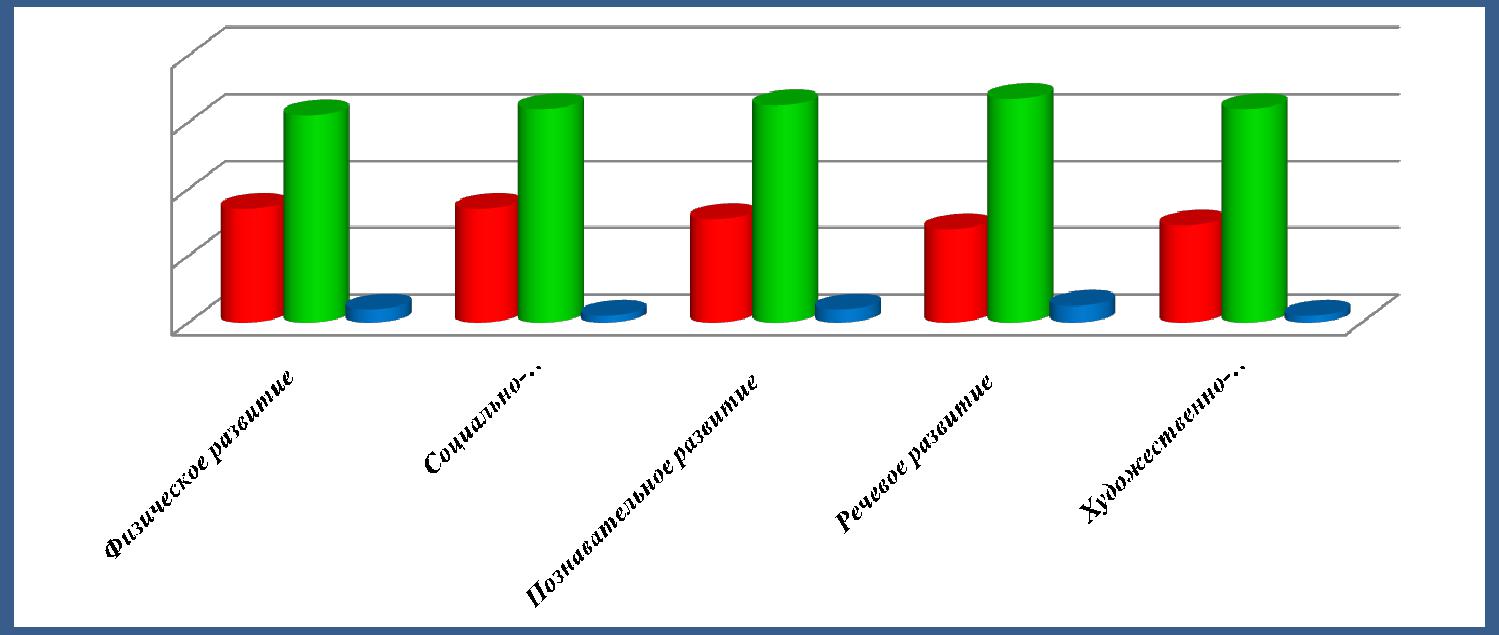 июне 2017 года педагоги Детского сада проводили обследование воспитанников подготовительной группы на предмет оценки сформированности предпосылок к учебной деятельности в количестве 65 человек. Задания позволили оценить уровень сформированности готовности детей к школьному обучению: возможность работать в соответствии с фронтальной инструкцией (удержание алгоритма деятельности), умение самостоятельно действовать по образцу и осуществлять контроль, обладать определенным уровнем работоспособности, а также вовремя остановиться в выполнении того или иного задания и переключиться на выполнение следующего, возможностей распределения и переключения внимания, работоспособности, темпа, целенаправленности деятельности и самоконтроля.Результаты педагогического анализа показывают преобладание детей с высоким и средним уровнями развития при прогрессирующей динамике на конец учебного года, что говорит орезультативности	образовательной	деятельности	в	Детском	саду,	все	детей	сформированоположительное отношение к обучению и школе. Один ребенок направлен на районную ПМПК.2017 году в МАДОУ "Детский сад № 16" выпущено в школу 70 воспитанника. Показатели психолого-педагогической диагностики готовности к школе имеют положительную динамику.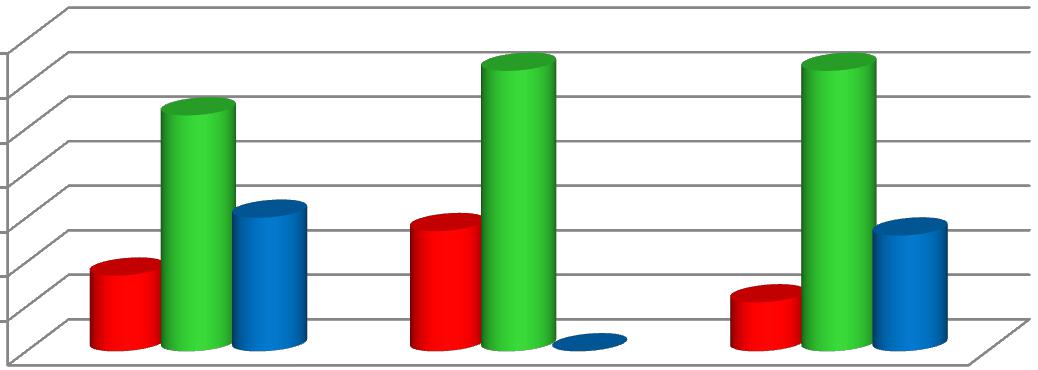 Воспитательно-образовательная работа.Детском саду сформировано единое целевое образовательное пространство в соответствии с современными требованиями ФГОС ДО. Разработана и реализуются Программа развития Детского сада, Образовательная программа Детского сада, программ. Внедряются эффективные методы, приемы обучения, современные образовательные ресурсы при реализации парциальных программ и педагогических технологий.Подводя итоги воспитательно-образовательной работы за 2017 год, можно отметить, что педагогический коллектив активно, целеустремленно стремился к реализации цели и задач Образовательной программы ДОО, годового плана работы коллектива МАДОУ "Детский сад № 16" , а также осуществлял выполнение задач примерной общеобразовательной программы дошкольного образования «От рождения до школы» (под ред. Веракса Н.Е., Гербовой В.В., Комаровой Т.С.), включая в образовательный процесс современные программытехнологии, обеспечивая вариативность образования по образовательным областям (художественно-эстетическое развитие, познавательное развитие, речевое развитие ), «Юный эколог» Николаева С.Н., «Добрый мир» Шевченко Л.Л., «Камертон» Костина Э.П., «Афлатун», «Подготовка к обучению дошкольников грамоте» Ельцова О.М.Для разработки стратегии  воспитательной работы в 2017 году составлен и реализуетсяплан работы с родителями, обеспечивающий партнерское взаимодействие с семьями воспитанников,повышение педагогической компетенции родителей.Проведен анализ состава семей воспитанников.Характеристика семей по составу.Воспитательная работа строится с учетом индивидуальных особенностей детей, с использованием разнообразных форм и методов, в тесной взаимосвязи воспитателей, специалистов и родителей.Коррекционная работаПолнота реализации и комплексный подход к использованию программ и технологий, единая педагогическая линия воспитателей и специалистовобеспечивает хороший уровень интеллектуального, художественно-эстетического и физического развития дошкольников с нарушением речевого развития.Все используемые методики, и технологии снабжены четким планированием образовательного процесса, подчиненного поставленным задачам каждого этапа обучения, каждой образовательной области, наглядным материалом, который обеспечивает успешное усвоение детьми программных задач. В МАДОУ "Детский сад № 16"  функционируют группы компенсирующей направленности - логопедические (35 человек). В системевоспитательно-образовательной коррекционной работы используются комплексно-тематический принцип, современные активные формы обучения детей: ООД фронтальная, подгрупповая, индивидуальная, совместная и самостоятельная деятельность, деятельность в режимных моментах. Методы и приемы обучения, применяемые педагогами, стимулируют познавательную и речевую активность детей, развивают творчество.Каждому ребенку предоставлена возможность развиваться в соответствии с индивидуальными способностями, обеспечиваются равные стартовые возможности при поступлении в школу.. Учитель-логопед реализует Адаптированную образовательную программу, обеспечивающую коррекцию нарушений речи на основе методики «Коррекции нарушений речи» Филичевой Т.Б.Результативность работы по итогам 2017 годаОсуществлялась работа  учителей-логопедов на бюджетном консультативном пункте.Услугами бюджетного консультативного пункта воспользовались 35 человек.Результаты работы указывают на положительную динамику коррекции нарушений речи дошкольников.Работа педагогов ПМПк Детского сада была направлена на индивидуальную работу с детьми, имеющими нарушения речи и ОВЗ. На городскую ТПМПК направлены два ребенка для дальнейшего образования в Детском саду и начальной школе.Дополнительное образованиеОсуществлялось взаимодействие воспитателей и специалистов Детского сада в решении задач художественно-эстетического, интеллектуального и духовно-нравственного развития.В 2017 организована кружковая работа с детьми. Охвачено – 196 человек. Дополнительными бесплатными образовательными услугами охвачено 58 % детей Детского сада.Результаты работы представлены на тематических выставках коллективного творчества («Осень, рыжая подружка!», «Мамочка любимая!», «Рождество», «Пасха», «Весенний калейдоскоп» и др.), концертах и праздничных мероприятиях,родительских собраниях.Воспитанники детского сада являются победителями и призерами творческих интернет-конкурсов регионального и федерального уровня.Детском саду организована работа по оказанию платных дополнительных образовательных услуг. Платными услугами охвачено 60 человек (21%)информации, в печати и на телевидении.дополнительном образовании задействовано 21% воспитанников Детского сада. Воспитательно-образовательная работа строится с учетом индивидуальныхособенностей детей, с использованием разнообразных современных форм и методов обучения, в тесной взаимосвязи воспитателей, специалистов и родителей.IV. Оценка функционирования внутренней системы оценки качества образованияДетском саду утверждено Положение о внутренней системе мониторинга качества образования ВСОКО (Приказ заведующего № 54 от от 20.03.2017г.)Мониторинг качества образовательной деятельности в 2017 году показал хорошую работу педагогического коллектива по всем показателям.Состояние здоровья и физического развития воспитанников удовлетворительные.95% детей успешно освоили образовательную программу дошкольного образования. Воспитанники подготовительных групп показали высокие результаты готовности к школьному обучению.течение года педагоги и воспитанники детского сада успешно участвовали в конкурсахмероприятиях различного уровня, занимали призовые места.период с 20.10.2017 по 24.10.2017 проводилось анкетирование 219 родителей, получены следующие результаты:− доля получателей услуг, положительно оценивающих доброжелательность и вежливость работников организации, – 89 %; − доля получателей услуг, удовлетворенных компетентностью работников организации, – 78 %;− доля получателей услуг, удовлетворенных материально-техническим обеспечением организации –84%; − доля получателей услуг, удовлетворенных качеством предоставляемых образовательных услуг – 98 %− доля получателей услуг, которые готовы рекомендовать организацию родственникам и знакомым – 89% .Анкетирование родителей показало высокую степень удовлетворенности качеством предоставляемых услуг.V. Оценка кадрового обеспеченияДетский сад укомплектован педагогами на 100 процентов согласно штатному расписанию. Всего работают 58 человек. Педагогический коллектив Детского сада насчитывает 29 педагогов и специалистов.Соотношение педагогов и специалистов- 23/6.Соотношение воспитанников, приходящихся на 1 взрослого:воспитанник/педагоги – 11,6/1;воспитанники/все сотрудники – 5,2/1.На 31.12.2017 год педагогические работники имеют следующие квалификационные категории:высшую квалификационную категорию – 8 педагога;первую квалификационную категорию – 19 педагогов − не аттестованы −1 педагог;−аттестованы на соответствие занимаемой должности −1 педагог.Показатели квалификационной категории педагогов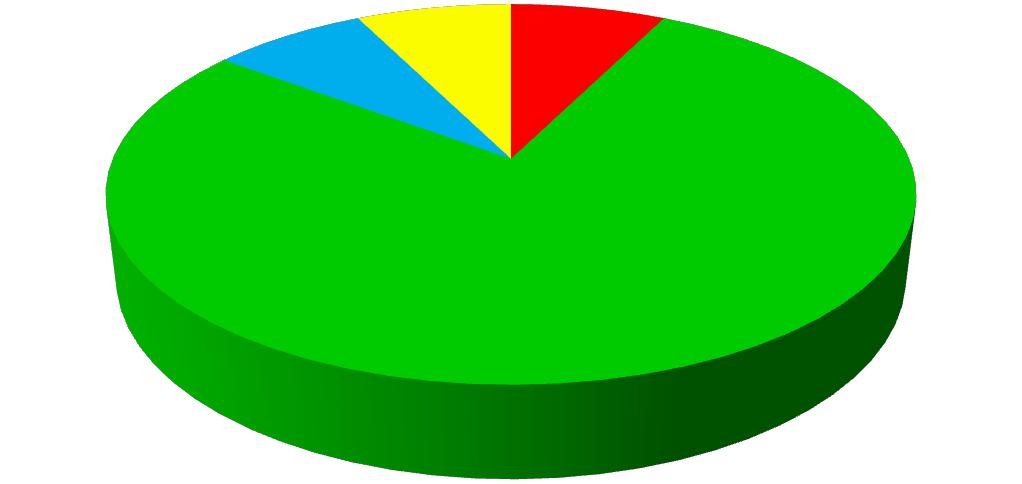                                                 3%	3%	27% Высшая категория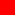  Первая категория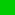 65,5%	   СЗД                                                                                             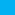    Не аттестованы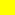 Курсы повышения квалификации в 2017 году прошли 6 педагога, профессиональную переподготовку – 1 педагог.На 31.12.2017 два педагога проходят обучение в ВУЗах по педагогическим специальностям. Педагогический стаж работников МАДОУ "Детский сад № 16" 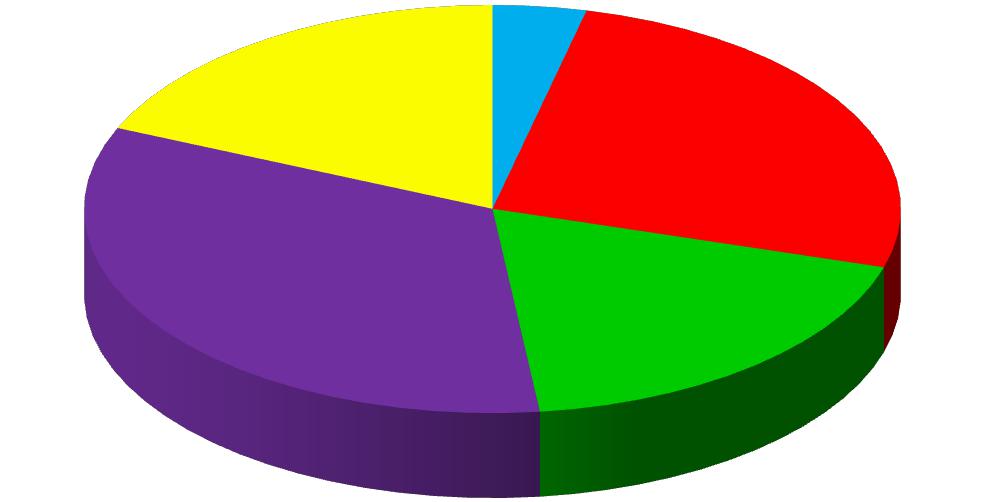 Обеспечивается непрерывный процесс повышения профессиональной компетенции педагогов по основным направлениям образования, освоения ИКТ (5 человек).Работа строится на основании годового плана и графика курсовой подготовки.Педагоги постоянно участвуют в работе методических объединений, знакомятся с опытом работы своих коллег и других дошкольных учреждений, публикуют опыт своей педагогической деятельность на сайте ДОУ, на собственных сайтах. Педагоги являются призерами и победителями всероссийских образовательных проектов и конкурсов.На базе детского сада в ноябре 2017 году проведен городской фестиваль искусств «Королевские звездочки», для музыкальных руководителей дошкольных образовательных организаций «Реализация индивидуального маршрута ребенка с особыми потребностями на музыкальных занятиях в ДОУ».сентябре 2017 года проведено городское методическое объединение для воспитателей «Взаимодействие с родителями по реализации основной образовательной программы дошкольного образования в соответствии с ФГОС ДО».январе 2017 года состоялось городское методическое объединение «Психолого – педагогическое сопровождение одаренных детей в контексте ФГОС ДО» для педагогов-психологов.Педагоги представили опыт своей работы в ежегодном областном губернаторском конкурсе проектов «Наше Подмосковье».целом все это дает хороший результат в организации педагогической деятельности и улучшения качества образоваия и воспитания дошкольников.Оценка учебно-методического и библиотечно-информационного обеспечения Методический кабинет имеет большой объем программно-методического обеспечения,методической литературы и наглядных пособий для успешной организации педагогического процесса в соответствии с ФГОС ДО.Библиотечный фонд представлен методической литературой по всем образовательным областям основной общеобразовательной программы, детской художественной литературой, периодическими изданиями, а также другими информационными ресурсами на различных электронных носителях. Методическая литература располагается в методическом кабинете, кабинетах специалистов, группах детского сада. В каждой возрастной группе имеется банк необходимых учебно-методических пособий, рекомендованных для планирования воспитательно-образовательной работы в соответствии с обязательной частью ООП.2017 году Детский сад пополнил учебно-методический комплект к примерной общеобразовательной программе дошкольного образования «От рождения до школы» в соответствии с ФГОС ДО. Приобрели наглядно-дидактические пособия:серии «Мир в картинках», «Государственные символы России», «Защитники Отечества», «Играем в сказку», «Грамматика в картинках», «Безопасность на дороге», «Дорожные знаки»,картины для рассматривания, плакаты;комплексы для оформления родительских уголков;Оборудование и оснащение методического кабинета достаточно для реализации образовательных программ. В методическом кабинете созданы условия для организации педагогической деятельности педагогов. Кабинет оснащен техническим и компьютерным оборудованием.Информационное обеспечение Детского сада включает:программное обеспечение позволяет работать с текстовыми редакторами, интернет-ресурсами, фото-видеоматериалами, графическими редакторами.информационно-коммуникационное оборудование в 2017 году пополнилось Комплектом для организации развивающихзанятий на базе интерактивной доски, 2-мя компьютерами.детском саду учебно-методическое и информационное обеспечение достаточное для организации образовательной деятельности и эффективной реализации образовательных программ.Оценка материально-технической базыДетском саду сформирована материально-техническая база для реализации образовательных программ, жизнеобеспечения и развития детей. В Детском саду оборудованыпомещения:групповые помещения – 12;кабинет заведующего – 1;методический кабинет – 1;музыкальный зал – 1;физкультурный зал – 1;пищеблок – 1;прачечная – 1;медицинский кабинет – 1; −кабинет логопеда– 2; кабинет педагога-психолога– 1;-бассейн – 1;изостудия - 1.При создании развивающей предметно-пространственной среды воспитатели учитывают возрастные, индивидуальные особенности детей своей группы. Полностью оборудованы групповые комнаты, включающие игровую, познавательную и другие зоны.2017 году в Детском  саду проведены:капитальный ремонт полов на 6 прогулочных верандах,косметический ремонт 5 групповых ячеек, пищеблока, коридоров 1 и 2 этажей. Покрашены все веранды на прогулочных участках,построены малые архитектурные формы, оформлены яркие цветники, эстетичный мини-парк и природные зоны.На территории Детского сада  спортивная площадка, полностью оборудованные спортивным инвентарем по сезонам.Детском саду имеется детский огород, где выращиваются овощные, ягодные культуры, фруктовые деревья и кустарники.При проектировании РППС всегда учитываются особенности образовательной деятельности, социокультурные, экономические и другие условия и требования используемых вариативных образовательных программ, возможности детей, родителей и педагогов.2017 году для укрепления материально-технической базы и оснащения развивающей предметно-пространственной среды приобретено:-Комплект Автогородок;-Комплект для организации развивающих занятий на базе интерактивной доски; -Комплект для занятий физкультурой; -Стульчики ясельные; -Кровати детские на металлических ножках; -Мебель для кабинета; -Шкаф для раздевания детей;  -Канцтовары.Для соблюдения санитарно-гигиенических норм и правил приобретались медикаменты, моющие и чистящие средства, туалетная бумага и бумажные салфетки, лако-красочные материалы, хозтовары и посуда. Проведены: акарицидная обработка территории, санитарная дезинсекционная обработка подвальных помещений.целях усиления норм безопасности приобретено противопожарное оборудование и тревожная кнопка – Радио-брелок.мае 2017 года проведена Специальная Оценка Условий Труда на 5 рабочих мест.2017 году по графику сотрудники прошли обучение по ОТ, ПБ,ЭБ.Доход от оказания дополнительных платных образовательных услуг составил 70 000руб.Материально-техническое состояние Детского сада и территории соответствует действующим санитарно-эпидемиологическим требованиям к устройству, содержанию и организации режима работы в дошкольных организациях, правилам пожарной безопасности, требованиям охраны труда.Анализ показателей указывает на то, что Детский сад имеет достаточную инфраструктуру, которая соответствует требованиям СанПиН 2.4.1.3049-13 «Санитарно-эпидемиологическиетребования к устройству, содержанию и организации режима работы дошкольных образовательных организаций» и позволяет реализовывать образовательные программы в полном объеме в соответствии с ФГОС ДО.Детский сад укомплектован достаточным количеством педагогических и иных работников, которые имеют высокую квалификацию и регулярно проходят повышение квалификации, что обеспечивает результативность образовательной деятельности.Наименование органаФункцииНаименование органаФункцииКонтролирует работу и обеспечивает эффективное взаимодействиеКонтролирует работу и обеспечивает эффективное взаимодействиеЗаведующийЗаведующийструктурных подразделений организации, утверждает штатноеструктурных подразделений организации, утверждает штатноеЗаведующийЗаведующийрасписание, отчетные документы организации, осуществляет общеерасписание, отчетные документы организации, осуществляет общеерасписание, отчетные документы организации, осуществляет общеерасписание, отчетные документы организации, осуществляет общееруководство Детским садомруководство Детским садомРассматривает вопросы:− развития образовательной организации;Наблюдательный совет− финансово-хозяйственной деятельности;Наблюдательный совет− материально-технического обеспечения;− материально-технического обеспечения;− принимает локальные акты, которые регламентируют деятельность образовательной организацииОсуществляет текущее руководство образовательной деятельностьюОсуществляет текущее руководство образовательной деятельностьюдетского сада, в том числе рассматривает вопросы:детского сада, в том числе рассматривает вопросы:− развития образовательных услуг;− развития образовательных услуг;− регламентации образовательных отношений;− регламентации образовательных отношений;− разработки образовательных программ;− разработки образовательных программ;Педагогический советПедагогический совет− выбора программ, программно-методического материала,− выбора программ, программно-методического материала,дидактических пособий, средств обучения и воспитания;дидактических пособий, средств обучения и воспитания;− материально-технического обеспечения образовательного процесса;− материально-технического обеспечения образовательного процесса;− аттестации, повышении квалификации педагогических работников;− аттестации, повышении квалификации педагогических работников;− координации сотрудничества с социальными и образовательными− координации сотрудничества с социальными и образовательнымиструктурами.структурами.Реализует право работников участвовать в управлении образовательнойорганизацией, в том числе:− участвовать в разработке и принятии коллективного договора, Правилтрудового распорядка, изменений и дополнений к ним;− принимать локальные акты, которые регламентируют деятельностьОбщее собрание трудовогообразовательной организации и связаны с правами и обязанностямиколлективаработников;− разрешать конфликтные ситуации между работниками иадминистрацией образовательной организации;− вносить предложения по корректировке плана мероприятийорганизации, совершенствованию ее работы и развитию материальнойбазы-Обсуждает локальные акты, касающиеся взаимодействия с-Обсуждает локальные акты, касающиеся взаимодействия сродительской общественностью.родительской общественностью.-Содействует в создании оптимальных условий для организации-Содействует в создании оптимальных условий для организацииобразовательного процесса, охраны жизни и здоровья воспитанников,образовательного процесса, охраны жизни и здоровья воспитанников,свободного развития личности ребенка.свободного развития личности ребенка.Родительский комитет.Родительский комитет.-Участвует в выборе направлений образовательной деятельности-Участвует в выборе направлений образовательной деятельностиРодительский комитет.Родительский комитет.учреждения.учреждения.учреждения.учреждения.-Участвует в планировании и реализации работы по охране прав и-Участвует в планировании и реализации работы по охране прав иинтересов воспитанников и их родителей при организацииинтересов воспитанников и их родителей при организацииобразовательного процесса.образовательного процесса.-Содействует в организации и проведении общеучрежденческих-Содействует в организации и проведении общеучрежденческих3 уровень          2 уровень      1уровеньСтруктура управленияСтруктура управленияСтруктура управленияСтруктура управленияСтруктура управленияСтруктура управленияСтруктура управленияСтруктура управленияКомитет по образованиюКомитет по образованиюКомитет по образованиюКомитет по образованиюКомитет по образованиюКомитет по образованиюАдминистративное управлениеАдминистративное управлениеАдминистративное управлениеАдминистративное управлениеАдминистративное управлениеАдминистративное управлениеАдминистративное управлениеАдминистративное управлениеАдминистративное управлениеОбщественное управлениеОбщественное управлениеОбщественное управлениеОбщественное управлениеОбщественное управлениеОбщее собраниетрудового коллективаЗаведующийЗаведующийЗаведующийЗаведующийДОУПедагогический советЗам.завЗам. завЗам. завмедсестраЕЦБПедагогический советЗам.завЗам. завЗам. завмедсестраЕЦБпо ВМРпо АХРпо АХРпо ВМРпо АХРпо АХРНаблюдательный советНаблюдательный советПедагогическийПедагогическийПедагогическийПедагогическийМладшийМладшийМладшийМладшийПедагогическийПедагогическийПедагогическийПедагогическийМладшийМладшийМладшийМладшийколлективколлективколлективколлективобслуживающийобслуживающийобслуживающийобслуживающийколлективколлективколлективколлективобслуживающийобслуживающийобслуживающийобслуживающийРодительский комитетперсоналперсоналперсоналперсоналРодительский комитетперсоналперсоналперсоналперсоналВоспитанники и их родителиВоспитанники и их родителиВоспитанники и их родителиВоспитанники и их родителиВоспитанники и их родителиВоспитанники и их родителиВоспитанники и их родителиВоспитанники и их родителиОбщее родительскоеВоспитанники и их родителиВоспитанники и их родителиВоспитанники и их родителиВоспитанники и их родителиВоспитанники и их родителиВоспитанники и их родителиВоспитанники и их родителиВоспитанники и их родителисобраниесобраниеНаименование группыНаименование группыНаименование группыНаименование группыНаименование группыНаименование группыНаименование группыНаименование группыНаименование группыНаименование группыНаименование группыНаименование группыНаименование группыНаименование группыКоличество детейВозрастНаименование группыНаименование группыНаименование группыНаименование группыНаименование группыНаименование группыНаименование группыНаименование группыНаименование группыНаименование группыНаименование группыНаименование группыНаименование группыНаименование группыКоличество детейВозрастНаименование группыНаименование группыНаименование группыНаименование группыНаименование группыНаименование группыНаименование группыНаименование группыНаименование группыНаименование группыНаименование группыНаименование группыНаименование группыНаименование группыКоличество детейВозрастПервая группа раннего возраста №1 «Солнышко»Первая группа раннего возраста №1 «Солнышко»Первая группа раннего возраста №1 «Солнышко»Первая группа раннего возраста №1 «Солнышко»Первая группа раннего возраста №1 «Солнышко»Первая группа раннего возраста №1 «Солнышко»Первая группа раннего возраста №1 «Солнышко»Первая группа раннего возраста №1 «Солнышко»Первая группа раннего возраста №1 «Солнышко»Первая группа раннего возраста №1 «Солнышко»Первая группа раннего возраста №1 «Солнышко»Первая группа раннего возраста №1 «Солнышко»Первая группа раннего возраста №1 «Солнышко»Первая группа раннего возраста №1 «Солнышко»Первая группа раннего возраста №1 «Солнышко»34342-32-3Вторая младшая группа  №2 «Белка и Стрелка»Вторая младшая группа  №2 «Белка и Стрелка»Вторая младшая группа  №2 «Белка и Стрелка»Вторая младшая группа  №2 «Белка и Стрелка»Вторая младшая группа  №2 «Белка и Стрелка»Вторая младшая группа  №2 «Белка и Стрелка»Вторая младшая группа  №2 «Белка и Стрелка»Вторая младшая группа  №2 «Белка и Стрелка»Вторая младшая группа  №2 «Белка и Стрелка»Вторая младшая группа  №2 «Белка и Стрелка»Вторая младшая группа  №2 «Белка и Стрелка»Вторая младшая группа  №2 «Белка и Стрелка»Вторая младшая группа  №2 «Белка и Стрелка»Вторая младшая группа  №2 «Белка и Стрелка»313-4Вторая младшая группа  №2 «Белка и Стрелка»Вторая младшая группа  №2 «Белка и Стрелка»Вторая младшая группа  №2 «Белка и Стрелка»Вторая младшая группа  №2 «Белка и Стрелка»Вторая младшая группа  №2 «Белка и Стрелка»Вторая младшая группа  №2 «Белка и Стрелка»Вторая младшая группа  №2 «Белка и Стрелка»Вторая младшая группа  №2 «Белка и Стрелка»Вторая младшая группа  №2 «Белка и Стрелка»Вторая младшая группа  №2 «Белка и Стрелка»Вторая младшая группа  №2 «Белка и Стрелка»Вторая младшая группа  №2 «Белка и Стрелка»Вторая младшая группа  №2 «Белка и Стрелка»Вторая младшая группа  №2 «Белка и Стрелка»313-4Вторая младшая группа  №2 «Белка и Стрелка»Вторая младшая группа  №2 «Белка и Стрелка»Вторая младшая группа  №2 «Белка и Стрелка»Вторая младшая группа  №2 «Белка и Стрелка»Вторая младшая группа  №2 «Белка и Стрелка»Вторая младшая группа  №2 «Белка и Стрелка»Вторая младшая группа  №2 «Белка и Стрелка»Вторая младшая группа  №2 «Белка и Стрелка»Вторая младшая группа  №2 «Белка и Стрелка»Вторая младшая группа  №2 «Белка и Стрелка»Вторая младшая группа  №2 «Белка и Стрелка»Вторая младшая группа  №2 «Белка и Стрелка»Вторая младшая группа  №2 «Белка и Стрелка»Вторая младшая группа  №2 «Белка и Стрелка»313-4Вторая младшая  группа № 3 «Космонавты»Вторая младшая  группа № 3 «Космонавты»Вторая младшая  группа № 3 «Космонавты»Вторая младшая  группа № 3 «Космонавты»Вторая младшая  группа № 3 «Космонавты»Вторая младшая  группа № 3 «Космонавты»Вторая младшая  группа № 3 «Космонавты»Вторая младшая  группа № 3 «Космонавты»Вторая младшая  группа № 3 «Космонавты»Вторая младшая  группа № 3 «Космонавты»27273-43-4Вторая младшая группа № 8 «Орбита»Вторая младшая группа № 8 «Орбита»Вторая младшая группа № 8 «Орбита»Вторая младшая группа № 8 «Орбита»Вторая младшая группа № 8 «Орбита»Вторая младшая группа № 8 «Орбита»Вторая младшая группа № 8 «Орбита»Вторая младшая группа № 8 «Орбита»Вторая младшая группа № 8 «Орбита»Вторая младшая группа № 8 «Орбита»Вторая младшая группа № 8 «Орбита»Вторая младшая группа № 8 «Орбита»Вторая младшая группа № 8 «Орбита»Вторая младшая группа № 8 «Орбита»313-4Средняя группа № 10 «Луноход»Средняя группа № 10 «Луноход»Средняя группа № 10 «Луноход»Средняя группа № 10 «Луноход»Средняя группа № 10 «Луноход»Средняя группа № 10 «Луноход»Средняя группа № 10 «Луноход»Средняя группа № 10 «Луноход»Средняя группа № 10 «Луноход»Средняя группа № 10 «Луноход»Средняя группа № 10 «Луноход»Средняя группа № 10 «Луноход»Средняя группа № 10 «Луноход»Средняя группа № 10 «Луноход»Средняя группа № 10 «Луноход»33334-54-5Средняя группа № 11 «Космостарики»Средняя группа № 11 «Космостарики»Средняя группа № 11 «Космостарики»Средняя группа № 11 «Космостарики»Средняя группа № 11 «Космостарики»Средняя группа № 11 «Космостарики»Средняя группа № 11 «Космостарики»Средняя группа № 11 «Космостарики»Средняя группа № 11 «Космостарики»Средняя группа № 11 «Космостарики»Средняя группа № 11 «Космостарики»Средняя группа № 11 «Космостарики»Средняя группа № 11 «Космостарики»Средняя группа № 11 «Космостарики»334-5Средняя группа № 11 «Космостарики»Средняя группа № 11 «Космостарики»Средняя группа № 11 «Космостарики»Средняя группа № 11 «Космостарики»Средняя группа № 11 «Космостарики»Средняя группа № 11 «Космостарики»Средняя группа № 11 «Космостарики»Средняя группа № 11 «Космостарики»Средняя группа № 11 «Космостарики»Средняя группа № 11 «Космостарики»Средняя группа № 11 «Космостарики»Средняя группа № 11 «Космостарики»Средняя группа № 11 «Космостарики»Средняя группа № 11 «Космостарики»334-5Старшая логопедическая группа № 4 «Звездочки»Старшая логопедическая группа № 4 «Звездочки»18184-54-5Старшая группа № 6«Марсеане»Старшая группа № 6«Марсеане»Старшая группа № 6«Марсеане»Старшая группа № 6«Марсеане»Старшая группа № 6«Марсеане»Старшая группа № 6«Марсеане»Старшая группа № 6«Марсеане»Старшая группа № 6«Марсеане»Старшая группа № 6«Марсеане»Старшая группа № 6«Марсеане»Старшая группа № 6«Марсеане»Старшая группа № 6«Марсеане»Старшая группа № 6«Марсеане»Старшая группа № 6«Марсеане»285-6Старшая группа № 12 «Земляне»Старшая группа № 12 «Земляне»Старшая группа № 12 «Земляне»Старшая группа № 12 «Земляне»Старшая группа № 12 «Земляне»Старшая группа № 12 «Земляне»Старшая группа № 12 «Земляне»Старшая группа № 12 «Земляне»Старшая группа № 12 «Земляне»Старшая группа № 12 «Земляне»Старшая группа № 12 «Земляне»Старшая группа № 12 «Земляне»Старшая группа № 12 «Земляне»Старшая группа № 12 «Земляне»Старшая группа № 12 «Земляне»Старшая группа № 12 «Земляне»2626265-65-65-6Подготовительная логопедическая группа № 5 «Звездочеты»Подготовительная логопедическая группа № 5 «Звездочеты»Подготовительная логопедическая группа № 5 «Звездочеты»Подготовительная логопедическая группа № 5 «Звездочеты»Подготовительная логопедическая группа № 5 «Звездочеты»Подготовительная логопедическая группа № 5 «Звездочеты»Подготовительная логопедическая группа № 5 «Звездочеты»Подготовительная логопедическая группа № 5 «Звездочеты»Подготовительная логопедическая группа № 5 «Звездочеты»Подготовительная логопедическая группа № 5 «Звездочеты»Подготовительная логопедическая группа № 5 «Звездочеты»Подготовительная логопедическая группа № 5 «Звездочеты»Подготовительная логопедическая группа № 5 «Звездочеты»Подготовительная логопедическая группа № 5 «Звездочеты»Подготовительная логопедическая группа № 5 «Звездочеты»Подготовительная логопедическая группа № 5 «Звездочеты»1616166-76-76-7Подготовительная группа № 7 «Ракета»Подготовительная группа № 7 «Ракета»Подготовительная группа № 7 «Ракета»Подготовительная группа № 7 «Ракета»Подготовительная группа № 7 «Ракета»Подготовительная группа № 7 «Ракета»Подготовительная группа № 7 «Ракета»Подготовительная группа № 7 «Ракета»Подготовительная группа № 7 «Ракета»Подготовительная группа № 7 «Ракета»Подготовительная группа № 7 «Ракета»Подготовительная группа № 7 «Ракета»Подготовительная группа № 7 «Ракета»Подготовительная группа № 7 «Ракета»266-7Подготовительная группа № 7 «Ракета»Подготовительная группа № 7 «Ракета»Подготовительная группа № 7 «Ракета»Подготовительная группа № 7 «Ракета»Подготовительная группа № 7 «Ракета»Подготовительная группа № 7 «Ракета»Подготовительная группа № 7 «Ракета»Подготовительная группа № 7 «Ракета»Подготовительная группа № 7 «Ракета»Подготовительная группа № 7 «Ракета»Подготовительная группа № 7 «Ракета»Подготовительная группа № 7 «Ракета»Подготовительная группа № 7 «Ракета»Подготовительная группа № 7 «Ракета»266-7Подготовительная группа № 9«Комета»Подготовительная группа № 9«Комета»Подготовительная группа № 9«Комета»Подготовительная группа № 9«Комета»Подготовительная группа № 9«Комета»Подготовительная группа № 9«Комета»Подготовительная группа № 9«Комета»Подготовительная группа № 9«Комета»Подготовительная группа № 9«Комета»Подготовительная группа № 9«Комета»Подготовительная группа № 9«Комета»Подготовительная группа № 9«Комета»Подготовительная группа № 9«Комета»Подготовительная группа № 9«Комета»Подготовительная группа № 9«Комета»32326-76-780626465676460403434312829403128292042452424520высокийсреднийнизкийвысокийсреднийнизкийвысокийсреднийнизкий7063636363706053535360504030303027272626высокий4030303027272626высокий4030303027272626высокий3027272626средний301717171111средний301717171111средний201717171111низкий201111низкий201111низкий201111низкий10000группа № 5 "Звездочеты"группа № 8 "Комета"Группа№7 «Ракета»0группа № 5 "Звездочеты"группа № 8 "Комета"Группа№7 «Ракета»группа № 5 "Звездочеты"группа № 8 "Комета"Группа№7 «Ракета»Состав семьиКоличество семейПроцент от общего количестваСостав семьиКоличество семейПроцент от общего количестваСостав семьиКоличество семейсемей воспитанниковсемей воспитанниковОбщее количество семей333Полная22422482,4%82,4%Неполная с матерью15417,3%Неполная с отцом000,00,0Из нихИз нихОформлено опекунство110,6%0,6%Оформлено опекунство110,6%0,6%Многодетные2710.5%Многодетные2710.5%ПоказателиКоличество%ПоказателиКоличество%ПоказателиКоличество%Всего детей выпущено15 чел.15 чел.94%94%С хорошей речью11 чел.68%С хорошей речью11 чел.68%Со значительными улучшениями6 чел6 чел37%37%Без улучшения00%Без улучшения00%ПоказателиКоличество%ПоказателиКоличество%ПоказателиКоличество%Всего детей выпущено11 чел.11 чел.С хорошей речью4 чел.36 %С хорошей речью4 чел.36 %Со значительными улучшениями7 чел7 чел64%64%Со значительными улучшениями7 чел7 чел64%64%Без улучшения00Платными услугами логопедической помощи  воспользовались 4 человека.Платными услугами логопедической помощи  воспользовались 4 человека.Платными услугами логопедической помощи  воспользовались 4 человека.Платными услугами логопедической помощи  воспользовались 4 человека.Платными услугами логопедической помощи  воспользовались 4 человека.ПоказателиКоличество%Всего детей выпущено4 чел.4 чел.С хорошей речью3 чел.875%С хорошей речью3 чел.875%Со значительными улучшениями1 чел1 чел25%25%25%Без улучшения00№Наименование кружкаНаправленностьКоличество детей№Наименование кружкаНаправленностьКоличество детей№Наименование кружкаНаправленностьКоличество детейп/пНаименование кружкаНаправленностьКоличество детейп/п1«Юный строитель»Техническая302«Развивающие игры «Страна ЛегоЛенд»»Техническая183«Волшебная кисточка»Художественно-эстетическая304Новая жизнь старых вещей»Художественно-эстетическая165«Бумажная мозаика»Техническая316«Встреча с природой»Экологическая297«История православной культуры»Социально-педагогическая42№Наименование кружкаНаправленностьКоличество детей№Наименование кружкаНаправленностьКоличество детей№Наименование кружкаНаправленностьКоличество детейп/пНаименование кружкаНаправленностьКоличество детейп/п1«ЛегоЛенд»Техническая21«ЛегоЛенд»Техническая22«Крепыш»Физкультурно-спортивнаяФизкультурно-спортивнаяФизкультурно-спортивная132«Крепыш»Физкультурно-спортивнаяФизкультурно-спортивнаяФизкультурно-спортивная133«Дельфин»Физкультурно-спортивнаяФизкультурно-спортивнаяФизкультурно-спортивная74«Соловушка»Художественно-эстетическаяХудожественно-эстетическая185«Волшебная кисточка»Художественно-эстетическаяХудожественно-эстетическаяХудожественно-эстетическая105«Волшебная кисточка»Художественно-эстетическаяХудожественно-эстетическаяХудожественно-эстетическая106«Обучение грамоте»Социально-педагогическая77Учитель-логопедКоррекция речиКоррекция речиКоррекция речи4Опыт  работыдетского  садаОпыт  работыдетского  садаОпыт  работыдетского  садабыл  неоднократно  освещен  вбыл  неоднократно  освещен  вбыл  неоднократно  освещен  вбыл  неоднократно  освещен  всредствах  массовойсредствах  массовой24%   7%15-20 лет24%   7%15-20 лет24%   7%15-20 лет24%24%5-10 лет24%5-10 лет24%5-10 лет10-15 лет10-15 лет10-15 лет21% до 5 лет21% до 5 лет21% до 5 лет21%24%20 и более лет21%24%20 и более лет24%20 и более летВоспитатель   Лобачева Е.В. – образовательный проект  «Птичья столовая»Воспитатель   Лобачева Е.В. – образовательный проект  «Птичья столовая»Воспитатель   Лобачева Е.В. – образовательный проект  «Птичья столовая»Воспитатель   Лобачева Е.В. – образовательный проект  «Птичья столовая»Воспитатель   Лобачева Е.В. – образовательный проект  «Птичья столовая»Воспитатель   Лобачева Е.В. – образовательный проект  «Птичья столовая»Воспитатель   Лобачева Е.В. – образовательный проект  «Птичья столовая»Музыкальный руководитель Данилова Н.И. - образовательный проект  «Изучаем мировое культурное наследие»Музыкальный руководитель Данилова Н.И. - образовательный проект  «Изучаем мировое культурное наследие»Музыкальный руководитель Данилова Н.И. - образовательный проект  «Изучаем мировое культурное наследие»Музыкальный руководитель Данилова Н.И. - образовательный проект  «Изучаем мировое культурное наследие»Музыкальный руководитель Данилова Н.И. - образовательный проект  «Изучаем мировое культурное наследие»Музыкальный руководитель Данилова Н.И. - образовательный проект  «Изучаем мировое культурное наследие»Музыкальный руководитель Данилова Н.И. - образовательный проект  «Изучаем мировое культурное наследие»Музыкальный руководитель Данилова Н.И. - образовательный проект  «Изучаем мировое культурное наследие»Музыкальный руководитель Данилова Н.И. - образовательный проект  «Изучаем мировое культурное наследие»Музыкальный руководитель Данилова Н.И. - образовательный проект  «Изучаем мировое культурное наследие»Музыкальный руководитель Данилова Н.И. - образовательный проект  «Изучаем мировое культурное наследие»Музыкальный руководитель Данилова Н.И. - образовательный проект  «Изучаем мировое культурное наследие»Музыкальный руководитель Данилова Н.И. - образовательный проект  «Изучаем мировое культурное наследие»тропе».тропе».тропе».Учитель – логопед Натальина Т.В. – образовательный   проект "Взаимодействие «с особыми детьми"Учитель – логопед Натальина Т.В. – образовательный   проект "Взаимодействие «с особыми детьми"Учитель – логопед Натальина Т.В. – образовательный   проект "Взаимодействие «с особыми детьми"Учитель – логопед Натальина Т.В. – образовательный   проект "Взаимодействие «с особыми детьми"Учитель – логопед Натальина Т.В. – образовательный   проект "Взаимодействие «с особыми детьми"Учитель – логопед Натальина Т.В. – образовательный   проект "Взаимодействие «с особыми детьми"Учитель – логопед Натальина Т.В. – образовательный   проект "Взаимодействие «с особыми детьми"Учитель – логопед Натальина Т.В. – образовательный   проект "Взаимодействие «с особыми детьми"Учитель – логопед Натальина Т.В. – образовательный   проект "Взаимодействие «с особыми детьми"Учитель – логопед Натальина Т.В. – образовательный   проект "Взаимодействие «с особыми детьми"Учитель – логопед Натальина Т.В. – образовательный   проект "Взаимодействие «с особыми детьми"Учитель – логопед Натальина Т.В. – образовательный   проект "Взаимодействие «с особыми детьми"Учитель – логопед Натальина Т.В. – образовательный   проект "Взаимодействие «с особыми детьми"Воспитатель Федоренкова М.Д.- образовательный  проект «Кораблик Победы»Воспитатель Федоренкова М.Д.- образовательный  проект «Кораблик Победы»Воспитатель Федоренкова М.Д.- образовательный  проект «Кораблик Победы»Воспитатель Федоренкова М.Д.- образовательный  проект «Кораблик Победы»Воспитатель Федоренкова М.Д.- образовательный  проект «Кораблик Победы»Воспитатель Федоренкова М.Д.- образовательный  проект «Кораблик Победы»Воспитатель Федоренкова М.Д.- образовательный  проект «Кораблик Победы»Воспитатель Федоренкова М.Д.- образовательный  проект «Кораблик Победы»Воспитатель Федоренкова М.Д.- образовательный  проект «Кораблик Победы»Воспитатель Федоренкова М.Д.- образовательный  проект «Кораблик Победы»Воспитатель Федоренкова М.Д.- образовательный  проект «Кораблик Победы»Обобщен   педагогическийОбобщен   педагогическийОбобщен   педагогическийопыт   воспитателейпо  освоению  музейной  педагогики.по  освоению  музейной  педагогики.по  освоению  музейной  педагогики.по  освоению  музейной  педагогики.по  освоению  музейной  педагогики.по  освоению  музейной  педагогики.по  освоению  музейной  педагогики.по  освоению  музейной  педагогики.по  освоению  музейной  педагогики.Конкурс    мини-музеев    показалКонкурс    мини-музеев    показалКонкурс    мини-музеев    показалтворческий  подходвоспитателей к  организациивоспитателей к  организацииииэффективному  использованию  развивающей  предметно-пространственной  среды  группыэффективному  использованию  развивающей  предметно-пространственной  среды  группыэффективному  использованию  развивающей  предметно-пространственной  среды  группыэффективному  использованию  развивающей  предметно-пространственной  среды  группыэффективному  использованию  развивающей  предметно-пространственной  среды  группыэффективному  использованию  развивающей  предметно-пространственной  среды  группыэффективному  использованию  развивающей  предметно-пространственной  среды  группыэффективному  использованию  развивающей  предметно-пространственной  среды  группыэффективному  использованию  развивающей  предметно-пространственной  среды  группыэффективному  использованию  развивающей  предметно-пространственной  среды  группыэффективному  использованию  развивающей  предметно-пространственной  среды  группыввсоответствии с современными требованиями ФГОС ДО.соответствии с современными требованиями ФГОС ДО.соответствии с современными требованиями ФГОС ДО.соответствии с современными требованиями ФГОС ДО.Втечение   года   осуществлялось   взаимодействие   педагогического   коллективаВтечение   года   осуществлялось   взаимодействие   педагогического   коллективаВтечение   года   осуществлялось   взаимодействие   педагогического   коллективаВтечение   года   осуществлялось   взаимодействие   педагогического   коллективаВтечение   года   осуществлялось   взаимодействие   педагогического   коллективаВтечение   года   осуществлялось   взаимодействие   педагогического   коллективаВтечение   года   осуществлялось   взаимодействие   педагогического   коллективаВтечение   года   осуществлялось   взаимодействие   педагогического   коллективаВтечение   года   осуществлялось   взаимодействие   педагогического   коллективаВтечение   года   осуществлялось   взаимодействие   педагогического   коллективаВтечение   года   осуществлялось   взаимодействие   педагогического   коллективасссоциальными структурами( МОУ СОШ №18, Филиалом детской библиотеки №6 и др.)социальными структурами( МОУ СОШ №18, Филиалом детской библиотеки №6 и др.)социальными структурами( МОУ СОШ №18, Филиалом детской библиотеки №6 и др.)социальными структурами( МОУ СОШ №18, Филиалом детской библиотеки №6 и др.)социальными структурами( МОУ СОШ №18, Филиалом детской библиотеки №6 и др.)социальными структурами( МОУ СОШ №18, Филиалом детской библиотеки №6 и др.)социальными структурами( МОУ СОШ №18, Филиалом детской библиотеки №6 и др.)социальными структурами( МОУ СОШ №18, Филиалом детской библиотеки №6 и др.)социальными структурами( МОУ СОШ №18, Филиалом детской библиотеки №6 и др.)социальными структурами( МОУ СОШ №18, Филиалом детской библиотеки №6 и др.)социальными структурами( МОУ СОШ №18, Филиалом детской библиотеки №6 и др.)№НаименованиеЗначение№НаименованиеЗначение№НаименованиеЗначениеп/пНаименованиеЗначениеп/п1Наличие выхода в Интернет и скорость подключенияНаличие выхода в Интернет и скорость подключенияНаличие выхода в Интернет и скорость подключенияДа/5Мбит/секДа/5Мбит/сек1Наличие выхода в Интернет и скорость подключенияНаличие выхода в Интернет и скорость подключенияНаличие выхода в Интернет и скорость подключенияДа/5Мбит/секДа/5Мбит/сек2Количество ПК в ДОО11Стационарных ПКСтационарных ПКСтационарных ПК66Стационарных ПКСтационарных ПКСтационарных ПК66Ноутбуков5Ноутбуков5Используется в учебно-воспитательном процессеИспользуется в учебно-воспитательном процессеИспользуется в учебно-воспитательном процессе55Доступных, для пользования детьми4Доступных, для пользования детьми43Количество интерактивных досокКоличество интерактивных досокКоличество интерактивных досок223Количество интерактивных досокКоличество интерактивных досокКоличество интерактивных досок224Количество мультимедийных проекторов2